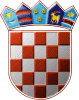 REPUBLIKA HRVATSKAKRAPINSKO-ZAGORSKA ŽUPANIJAGRAD ZLATARGRADONAČELNIKKLASA: 320-01/21-01/03URBROJ: 2211/01-02-21-1U Zlataru 21. listopada 2021.GRAD ZLATARGRADSKO VIJEĆEPREDMET: Program potpore poljoprivredi na području Grada Zlatara za 2021. prijedlog za donošenje predstavničkom tijeluProgram potpore poljoprivredi na  području Grada Zlatara donosi se na temelju čl. 36. Zakona o poljoprivredi (NN 118/18, 42/20 i 127/20) prema kojem su davatelji državne potpore središnja tijela državne uprave, jedinice lokalne i područne (regionalne) samouprave te svaka pravna osoba koja dodjeljuje držanu potporu. Sredstva za državne potpore davatelj osigurava u svom proračunu.Sukladno Uredbi br. 1408/2013 dodjeljuju se potpore za razvoj stočarstva, peradarstva i potpore za promotivne mjere u korist poljoprivrednim proizvoda.Potpore male vrijednosti dodjeljuju se sukladno pravilima Europske unije o pružanju državne potpore poljoprivredi i ruralnom razvoju propisanom Uredbom Komisije (EU) br. 1408/2013 od 18. prosinca 2013. o primjeni čl. 107. i 108. Ugovora o funkcioniranju Europske unije na potporu de minimis u poljoprivrednom sektoru (SL L 352, 24. prosinac 2013.) i Uredbe Komisije (EU) 2019/316 od 21. veljače 2019. o izmjeni Uredbe (EU) br. 1408/2013 o promjeni čl. 107. i 108.. Ugovora o funkcioniranju Europske unije na potpore de minimis u poljoprivrednom sektoru (SL L 51 1, 22. veljače 2019.) - dalje: Uredba 1408/2013.Ostale potpore koje se dodjeljuju po ovom Programu dodjeljuju se sukladno pravilima EU o pružanju državne potpore propisanim Uredbom Komisije (EU) br.1407/2013 od 18. prosinca 2013. o primjeni čl. 107. i 108. Ugovora o funkcioniranju Europske unije na de minimis potpore (SL L 352, 24.12.2013.) i Uredbom Komisije (EU) 2020/972 od 2. srpnja 2020. o izmjeni Uredbe (EU) br. 1407/2013 u pogledu njezina produljenja i o izmjeni Uredbe (EU) br. 651/2014 u pogledu njezina produljenja i odgovarajućih prilagodbi (SL L 215, 7.7.2020.) - dalje: Uredba 1407/2013.Programom su obuhvaćeni troškovi, odnosno potpore za: podršku rješavanja zemljišno-knjižne problematike, bespovratna potpora za analizu tla, podizanje višegodišnjih nasada, razvoj pčelarstva, poticanje	ekološke poljoprivredne proizvodnje, potpora za nabavu i postavljanje sustava za zaštitu višegodišnjih nasada od tuče. Intenzitet potpore je do 50% iznosa prihvatljivih troškova, a najviše do 5.000,00 kuna, po mjeri za aktivnosti, po korisniku.Sredstva za provedbu ovog Programa planirana su u Proračunu Grada Zlatara za 2021. godinu u ukupnom iznosu od 50.000,00 kuna.	Da bi jedinice lokalne samouprave mogle dodjeljivati državne potpore poljoprivrednim proizvođačima, temeljem navedenih Uredbi,  moraju imati izrađen Program potpora koji mora biti odobren od strane nadležnog Ministarstva koje ga prijavljuje Europskoj komisiji.  Slijedom iznijetog, predlaže se Gradskom vijeću Grada Zlatara da donese Program potpore poljoprivredi na području Grada Zlatara za 2021. prema tekstu u privitku. GRADONAČELNICAJasenka Auguštan-Pentek